Popis cvikuCVIKY PRO UVOLNĚNÍ A POSÍLENÍ HORNÍCH KONČETINÚčel cviku- mírný stoj rozkročný- krčení rameny nahoru/dolu- souhlasně a střídavě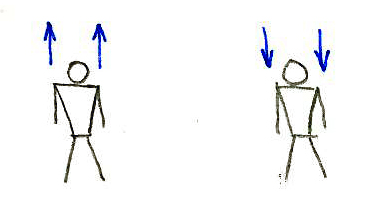 - uvolnění ramenního kloubu- mírný stoj rozkročný- krčení rameny vpřed/vzad- souhlasně a třídavě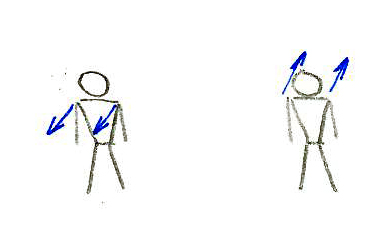 - uvolnění ramenního kloubu- mírný stoj rozkročný- kroužení rameny vpřed/vzad- kroužení rameny souhlasně/střídavě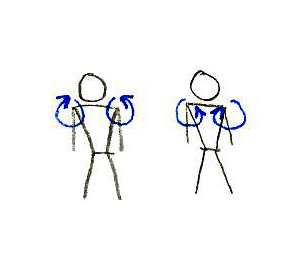 - uvolnění ramenního kloubu- mírný stoj rozkročný- upažit- kroužení zápěstím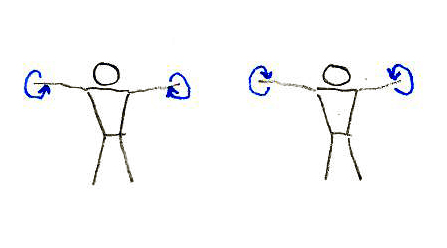 - uvolnění zápěstí- mírný stoj rozkročný- nesouhlasné - střídavé kroužení pažemi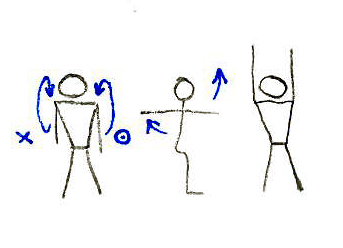 - uvolnění ramenního kloubu- stoj mírně rozkročný- vzpažit- předklon trupu- kroužení pažemi souhlasné/střídavé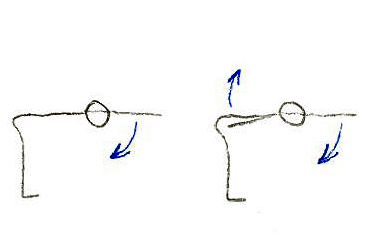 - uvolnění ramenního kloubu